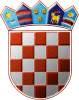 	REPUBLIKA HRVATSKA	DRŽAVNO IZBORNO POVJERENSTVO	REPUBLIKE HRVATSKEKLASA:	003-08/21-01/01URBROJ:	507-02/02-21-38/1Zagreb, 	21. svibnja 2021.IZVADAK IZ ZAPISNIKA255. sjednice Državnog izbornog povjerenstva Republike Hrvatskeodržane korištenjem elektroničkih sredstava komunikacije 21. svibnja 2021.Dnevni red je prihvaćen te je na sjednici usvojeno:Ad.1. Rješenje kojim se odbacuje dopuna prigovora političke stranke Vesna Škare Ožbolt-nezavisna lista       	              Zamjenica tajnice  			                                 Predsjednik                 Lada Jellačić, v.r.                    			        Đuro Sessa, v.r.